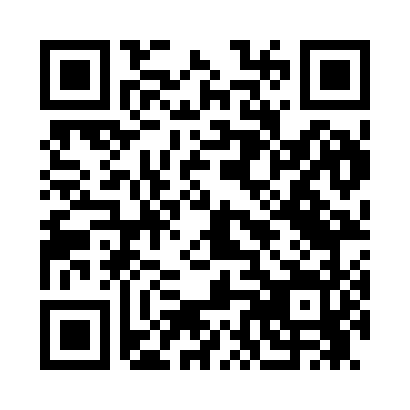 Prayer times for Nelwood Estates, Virginia, USAMon 1 Jul 2024 - Wed 31 Jul 2024High Latitude Method: Angle Based RulePrayer Calculation Method: Islamic Society of North AmericaAsar Calculation Method: ShafiPrayer times provided by https://www.salahtimes.comDateDayFajrSunriseDhuhrAsrMaghribIsha1Mon4:225:531:155:088:3610:072Tue4:235:541:155:098:3610:073Wed4:235:541:155:098:3610:074Thu4:245:551:155:098:3610:075Fri4:255:551:165:098:3610:066Sat4:265:561:165:098:3610:067Sun4:265:561:165:098:3510:058Mon4:275:571:165:098:3510:059Tue4:285:581:165:098:3510:0410Wed4:295:581:165:098:3410:0411Thu4:305:591:175:098:3410:0312Fri4:316:001:175:098:3310:0213Sat4:326:001:175:098:3310:0214Sun4:326:011:175:098:3210:0115Mon4:336:021:175:098:3210:0016Tue4:346:021:175:098:319:5917Wed4:356:031:175:098:319:5818Thu4:366:041:175:098:309:5719Fri4:376:051:175:098:309:5620Sat4:396:051:175:098:299:5621Sun4:406:061:175:098:289:5522Mon4:416:071:175:098:279:5423Tue4:426:081:175:098:279:5224Wed4:436:081:175:098:269:5125Thu4:446:091:175:098:259:5026Fri4:456:101:175:088:249:4927Sat4:466:111:175:088:239:4828Sun4:476:121:175:088:239:4729Mon4:486:131:175:088:229:4630Tue4:506:131:175:088:219:4431Wed4:516:141:175:078:209:43